Anexa nr. 20la Instrucțiunea privind modul de sistematizare, împachetare, sigilare și transmitere a documentelor(materialelor) și a echipamentului  electoral după închiderea secțiilor de votare, aprobată prin hotărârea CEC nr. 1305 /2023Modelul actului de transmitere-recepționare a documentelor (materialelor) și echipamentului electoral(BESV– CECE II)АСТde transmitere-recepționare a documentelor (materialelor) și echipamentului electoral Biroul electoral al secției de votare _____________________________nr. _____ a transmis Consiliului electoral al circumscripției electorale _____________________________nr._______ următoarele documente (în original), materiale și echipamentul electoral la ________________________________________                                                                                                                                                                           din _____ ________________ 20___:1. Hotărârea/hotărârile cu privire la aprobarea proceselor-verbale privind rezultatele numărării voturilor și a rapoartelor aprobate;2. Procesul-verbal al biroului electoral privind rezultatele numărării voturilor (în total _______ file) și actele de constatare a numărului de buletine de vot (în total ____ file);     3. Raportul biroului electoral (în total ____ file) cu procesul-verbal privind pregătirea deschiderii secției de votare (în total ____ file);      4. După caz, cererile și contestațiile depuse la biroul electoral, însoțite hotărârile cu privire la soluționarea acestora (în total ____ exemplare în original);     5. După caz, registrul de evidență a contestațiilor (în total ____ file);     6. Buletinele de vot valabil exprimate pentru fiecare concurent electoral (în total _____ pachete);      7. Buletinele de vot nevalabile (în total 1 pachet), neutilizate și anulate (în total 1 pachet);     8. Listele electorale de bază (în total ____ file);     9. Listele electorale suplimentare (în total _____ file) la care se anexează:listele pentru votarea la locul aflării (în total ____ file);cererile privind solicitarea votării la locul aflării, după caz cu certificatele medicale (în total         ____ exemplare);registrul de evidență a cererilor privind votarea la locul aflării (în total ____ file);registrul de transmitere a buletinelor de vot echipei de membri ai biroului electoral care se deplasează cu urna mobilă pentru a se efectua votarea la locul aflării (în total ____ file);cererile privind eliberarea certificatelor pentru drept de vot ( _____ file);registrul de evidență a eliberării certificatelor pentru drept de vot ( _____ file);formularele listelor electorale neutilizate ( _____ file).     10. După caz, certificatele pentru drept de vot în baza cărora au votat alegătorii (în total _____ bucăți), la care se anexează:            1) certificatele pentru drept de vot neutilizate și anulate (în total _____ bucăți);            2) actele de transmitere-recepționare a certificatelor pentru drept de vot (în total _____ exemplare);            3) actul de anulare a certificatelor pentru drept de vot eliberate alegătorilor, dar neutilizate (în total _____ file).     11. Ștampilele biroului electoral al secției de votare ( ____ de activitate, _____ „Anulat”, _____ „Retras”/„Выбыл”, _____ „Votat”), în total _____ bucăți;     12. Tușiere puse în cutii (pungi) aparte (în total _____ bucăți);     13. Sigilii pentru urne de vot (în total _____ bucăți) și etichete de securitate neutilizate (în total _____ bucăți).     14. Alte documente și materiale electorale ____________________________________________________________________________________________________________________________________________________________________________________________Neconformităţi depistate la recepţionare: _________________________________________________________________________________________________________________________________________________________________________________________________________________________________             A transmis:                                                                                       A recepționat:_______________________                                                           __________________________             (semnătura)                                                                                                          (semnătura)                                                   L.Ș.                                                                                                                          L.Ș._______________________                                                          __________________________(numele, prenumele președintelui/                                           (numele, prenumele președintelui/  secretarului Biroului electoral al secției de votare)                                  secretarului Consiliului electoral de circumscripție II)    „_____” ___________________ 20___                (data întocmirii actului)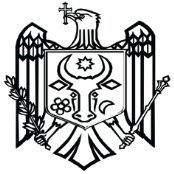 COMISIA ELECTORALĂ CENTRALĂ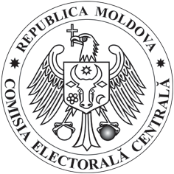 __________________________(tipul scrutinului) ____ _____________ 20____CONSILIUL ELECTORAL AL CIRCUMSCRIPȚIEI ELECTORALE __________________________ nr. ________                                          (denumirea consiliului)BIROUL ELECTORAL AL SECŢIEI DE VOTARE__________________________________________  nr.  _______/_______CONSILIUL ELECTORAL AL CIRCUMSCRIPȚIEI ELECTORALE __________________________ nr. ________                                          (denumirea consiliului)BIROUL ELECTORAL AL SECŢIEI DE VOTARE__________________________________________  nr.  _______/_______CONSILIUL ELECTORAL AL CIRCUMSCRIPȚIEI ELECTORALE __________________________ nr. ________                                          (denumirea consiliului)BIROUL ELECTORAL AL SECŢIEI DE VOTARE__________________________________________  nr.  _______/_______